Приложение 7 ОП ВОФедеральное государственное бюджетное образовательноеучреждение высшего образования«РОССИЙСКАЯ АКАДЕМИЯ НАРОДНОГО ХОЗЯЙСТВА 
И ГОСУДАРСТВЕННОЙ СЛУЖБЫПРИ ПРЕЗИДЕНТЕ РОССИЙСКОЙ ФЕДЕРАЦИИ»Северо-Западный институт управления – филиал РАНХиГС_____________________________________________________________________________Кафедра экономики и финансов(наименование кафедры)РАБОЧАЯ ПРОГРАММА ДИСЦИПЛИНЫадаптированная для обучающихся инвалидов и обучающихся с ограниченными возможностями здоровьяБ1.В.ДВ.03.02 Адаптивные информационные и коммуникативные технологии(индекс, наименование дисциплины, в соответствии с учебным планом)ИКТ (А)(краткое наименование дисциплины)38.06.01 Экономика(код,наименование направления подготовки)направленность «Экономика и управление народным хозяйством (управление инновациями)» (направленность)Исследователь. Преподаватель-исследователь(квалификация) очная/заочная(форма обучения)Год набора – 2017 Санкт-Петербург, 2017 г.Автор–составитель:Доктор военных наук, кандидат технических наук, профессор, профессор кафедры экономики и финансов Наумов Владимир Николаевич.Заведующий кафедрой экономики и финансов, доктор исторических наук, профессор Исаев Алексей Петрович.СОДЕРЖАНИЕ1. Перечень планируемых результатов обучения по дисциплине, соотнесенных с планируемыми результатами освоения программы1.1.	Дисциплина Б1.В.ДВ.03.02 «Адаптивные информационные технологии» обеспечивает овладение следующими компетенциями:1.2.	В результате освоения дисциплины у аспирантов должны быть сформированы:2. Объем и место дисциплины в структуре ОП ВО	Объем (общая трудоемкость) дисциплины составляет 2 зачетных единицы. Таблица 1Место дисциплины в структуре ОП ВОБ1.В.ДВ.03.02. «Адаптивные информационные технологии» изучается аспирантами очной и заочной формы обучения на втором курсе. Дисциплина является дисциплиной по выбору.Освоение дисциплины опирается на минимально необходимый объем теоретических знаний в области информатики, математической статистики, а также на результатах изучения дисциплины Б1.В.04 «Инфокоммуникационные технологии в экономике». Освоение дисциплины основывается также на компетенциях, сформированных в результате освоения программ специалитета и магистратуры, в частности, на способность к абстрактному мышлению, анализу, синтезу; способность и умение самостоятельно использовать знания и навыки; способность самостоятельно осваивать новые теории, модели, методы исследования; навыки разработки новых методических подходов с учетом целей и задач исследования.Результаты изучения дисциплины используются при написании выпускной квалификационной работы, работы над диссертацией.3. Содержание и структура дисциплины* УО – устный опрос.Содержание дисциплиныТема 1. Основы информационных технологийТема 1.1. Инфокоммуникационные технологии. Основные тенденции развитияПоявление и развитие информатики. Структура информатики. Роль и значение информационных революций. Поколения ЭВМ и тенденции развития компьютерной техники. Характерные черты информационного общества. Стратегия развития информационного общества. Открытые данные. Электронное правительство. Роль информатизации в развитии общества: информационный кризис, компьютеризация, информатизация, информационная культура, информационные ресурсы. Информационные услуги и продукты: рынок информационных услуг и продуктов, его структура, правовое регулирование; поставщики и потребители информационных услуг. Основы современных информационно-коммуникационных технологий. Аудиовизуальные технологии. Телекоммуникационные технологии. Использование адаптивных средств коммуникации. Базовые информационные технологии. Основы современных информационно-коммуникационных технологий. Аудиовизуальные технологии. Телекоммуникационные технологии. Использование адаптивных средств коммуникации.Особенности информационных технологий для людей с ограниченными возможностями здоровья.Тема 1.2. Основы и методы защиты информации Информационные угрозы, их виды. Методы и средства защиты информации: формальные и неформальные; технические и программные. Понятие конфиденциальности и целостности информации, причины их нарушения. Ограничение доступа к информации: идентификация, авторизация, аутентификация, криптографические преобразования. Вредоносные программы. Виды вредоносных программ. Средства борьбы с вредоносными программами. Тема 1.3. Программные средства реализации информационных процессов Основные понятия программного обеспечения ЭВМ: программа, задача, приложение, предметная область. Классификация программного обеспечения по сфере использования: системное, прикладное, инструментарий технологии программирования. Понятие операционной системы. Характеристики графической операционной системы. Классификация прикладных программ. Структура системы программирования.Тема 2. Дистанционные образовательные технологии Тема 2.1. Основные понятия. MOOC массовые открытые онлайн курсы. Облачные технологии. Организация индивидуального информационного  пространства для людей с ограниченными возможностями здоровья. Понятие электронного обучения. Программное обеспечение ДОТ. Виды LMS: Moodle. Представление о глобальной сети Internet. Адресация: IP- адреса и доменная система имен компьютеров. Сервисы Интернет. Тема 2.2. Поиск информационных ресурсов в глобальной сети Интернет на заданную темуОсновные поисковые системы. Поиск информации по каталогам и  ключевым словам. Сохранение найденной информации в различном виде. Сохранение информации в различном виде: Web-страницы, текстового документа, графического файла. Редактирование и форматирование найденной информации по указанной теме средствами MS Word.Тема 3. Информационная технология подготовки текстовых документов в MS WordОбработка сканированного текста. Характеристика инструментов автоматизации форматирования. Нумерация страниц. Понятие стиля. Использование стилевого форматирования при подготовке многостраничных документов. Создание оглавления и предметных указателей. Автоматическая нумерация объектов текстового документа. (рисунков, таблиц и пр.). Перекрестные ссылки в документе на рисунки, таблицы, список литературы.Тема 4. Информационная технология обработки табличных документов в MS ExcelТема 4.1. Автоматизация вычислений в среде табличного процессора Использование формул для вычислений. Ссылки на ячейки (абсолютные, относительные, смешанные), ссылки на другие листы. Копирование формул. Присвоение имени ячейке, диапазону (блоку) ячеек.Категории встроенных функций. Использование математических и статистических функций. Функции для работы с датами и временем. Алгоритм использования логической функции ЕСЛИ. Алгоритм использования функции ПРОСМОТР.Тема 4.2. Работа со списками. Сортировка и фильтрация табличных данных. Структурирование таблиц Понятие списка (базы данных). Сортировка списков данных по разным признакам. Подведение итогов. Отбор данных с помощью фильтров. Автофильтрация. Пользовательский фильтр. Расширенный фильтр. Формирование диапазона условий. Правила формирования множественного критерия. Вычисляемый критерий. Фильтрация с помощью формы данных.Тема 5. Вычислительные системы, сети и телекоммуникации Тема 5.1. Вычислительные системыПонятие «вычислительная система» (ВС). Предпосылки появления ВС. История развития ВС. Классификация вычислительных систем. Архитектура ВС.  Принципы построения (ВС). Аналоговые и цифровые ЭВМ. Типовые структуры ВС. Основные узлы ВС. Архитектура ОКОД. Архитектура ОКМД. Архитектура МКОД. Архитектура МКМД. Комплексирование в вычислительных системах. Уровни и средства комплексирования. Последовательная и параллельная обработка информации. Кластерные технологии и их развитие. Организация функционирования вычислительных систем. Особенности построения операционных систем. Операционные системы многомашинных ВС. Программное обеспечение многопроцессорных ВС. Организация современных вычислительных центров.Высокопроизводительные вычисления и суперкомпьютеры.Тема 5.2 Телекоммуникационные системы в компьютерных сетяхКлассификация телекоммуникационных сетей. Аналоговые и цифровые сети. Требования, предъявляемые к современным сетям. Уровни иерархии. Модемная связь. Стандарты и классификация. Цифровые сети интегрального обслуживания. Понятие качества обслуживания. Вероятностно-временные характеристики. Крупномасштабные сети общего пользования. Широкополосные сети интегрального обслуживания. (ШЦСИО). Особенности управления потоком.  Системы стационарной, подвижной и спутниковой связи. Единая Взаимоувязанная система связи Российской Федерации. Перспективы развития телекоммуникаций в России.  Наиболее распространенные сети (по числу охвата городов) – Роспак, РИКО, Relcom, RoSprint, РОСНЕТ, ИНФОТЕЛ. Стратегия развития отрасли связи РФ определена в «Концепции программы Российской Федерации в области связи».Электронное правительство России. Инфокоммуникационные технологии электронного правительства. Открытые данные. Требования к открытым данным. Информационно-аналитические системы и технологии.4. Материалы текущего контроля успеваемости обучающихся и фонд оценочных средств промежуточной аттестации по дисциплине4.1. Формы и методы текущего контроля успеваемости и промежуточной аттестации4.1.1. В ходе реализации дисциплины используются следующие методы текущего контроля успеваемости обучающихся:проведении занятий лекционного типа: опрос, тестпри проведении занятий семинарского типа: опрос, контрольная работа, практическое задание.На занятиях для решения воспитательных и учебных задач применяются следующие формы интерактивной работы: диалого-дискуссионное обсуждение проблем, поисковый метод, исследовательский метод, разбор конкретных ситуаций.4.1.2. Зачет проводится с применением следующих методов (средств):Зачет проводится с применением метода (средства) устного ответа на вопросы билета. По результатам сдачи зачета проставляются оценки «зачтено», «незачтено».4.2. Материалы текущего контроля успеваемости.4.2.1 Тесты. Пример тестовых заданий.Тема 1. Основы информационных технологийИнформатика – этоОбласть научных исследованийУчебная дисциплинаВерны утверждения a) и  b)Информация – этоПроцесс приспособления к случайностям внешней средыФормализация данныхСведения об объектах и явлениях окружающей среды, которые уменьшают имеющуюся о них степень неопределенности Данные – этоНакопление информации для принятия решенийСведения, представленные в определенной знаковой системе и на определенном материальном носителе Общенаучное понятие, включающее в себя обмен сведениями между людьмиОбработка данных включает следующие основные операции:Сбор, формализация, сортировка, фильтрация данныхАрхивация, защита, транспортировка, преобразование данныхВерны утверждения a) и  b) Информационные ресурсы – это Магнитные диски и лентыДокументы и массивы документов в информационных системах Только печатные документыИнформационное общество понимается какОбщество, основанное на материальных технологияхОбщество, где подавляющее количество работников занято в сфере производства информационных  продуктов и услугОбщество, основанное на знанияхНазовите формы адекватности информации:Синтаксическая, семантическая, прагматическая Экономическая, техническая, знаковаяНи один из ответов не является вернымДля измерения информации вводится величина ЭнтропияКоличество информации и объем данных Количество символов в сообщенииК основным свойствам информации  не относятся:Репрезентативность, содержательность, доступностьАктуальность, точность, достоверностьНадежность, устойчивость, прибыльность Информационные процессы – этоПроцессы, связанные со сбором, обработкой, передачей и хранением информации Процессы, связанные с измерением количества информацииПроцессы, связанные с регистрацией метеорологических данныхФайл – этоПорция информацииПоименованная область на диске, хранящая данные определенного типаТекстовый документКодирование числовой информации применяется С целью ускорения передачи информацииС целью обеспечения удобной и более эффективной обработки информации С целью присвоения объекту кодового обозначенияОснование системы счисления используетсяв позиционной системе счисления в непозиционной системе счислениятолько в восьмеричной системе счисленияКодирование текстовой информации происходит С помощью специальной кодовой таблицы С помощью латинского алфавитаС помощью графических изображенийГрафические изображения хранятсяВ файлах графических форматов В таблице стилейВ пикселахФорматы графических файловТолько *.jpeg  *.bmp, *.gif, *.tiff, *.jpeg , *.wmf *mdb, *.xls, *.arjОсновные форматы звуковых файлов:*.midi, *.wav, *.mp3 *.bmp, *.docнет правильного ответаДля реализации информационных процессов используетсяСУБДАппаратное и программное обеспечение компьютера Информационно-логическая модельАлгоритм – этоСхема взаимодействия узлов компьютераТочное и понятное предписание исполнителю совершить последовательность действий, направленных на решение поставленной задачиПрограммный продуктСвойства алгоритмов:Дискpетность, детерминированность, результативностьКонечность, понятностьВерны утверждения а ) и  b)Формы представления алгоритмов: Словесная, графическая; псевдокоды, программная. Блок-схемаНет верного ответа4.2.2Пример практического задания .Практическое задание1. «Автоматизация оформления документов в MS Word»Требуется создать реферат на тему «Эволюция развития вычислительной техники» Материалы (текст, картинки) и образец правильно оформленного реферата находятся в папке Referat.Рекомендации к оформлению рефератаСкопируйте документ Word из папки Referat и сохраните под именем  Работа3 на Рабочем столе. Отформатируйте  документ Word в соответствии со следующими установками:Параметры страницы:ориентация — книжная, размер бумаги — А4
зеркальные поляверхние и внутренние поля — 2 смнижние поля и поля снаружи — 1,5 смпереплет — 0см.Создайте стили:Стиль «Заголовок статьи», основанный на стиле Заголовок1:шрифт: Lucida Console, 16 пт, полужирный, цвет шрифта: темно-синий, малые прописные, разреженный на  3 пт абзац: интервал перед - 6 пт, после - 6 пт, выравнивание по левому краюСтиль «Заголовок части статьи »,основанный на стиле Заголовок2:шрифт: Lucida Console, 14 пт, курсивный, цвет шрифта: темно-синий, малые прописные, разреженный на  3 пт абзац: интервал после - 6 пт, выравнивание по левому краюСтиль «Текст реферата», основанный на стиле Обычный:шрифт: Times New Roman, 11 пт, цвет шрифта: черныйабзац: первая строка – отступ на 1 см, выравнивание - по ширине, интервал перед: -0 пт, после -0 пт, межстрочный интервал – одинарный.Стиль «Таблица»шрифт: Verdana, 11пт, цвет шрифта черныйабзац:  выравнивание по ширине, междустр.интервал -одинарный, интервал после - 0 пт, перед - 0 птСтиль Подпись под рисункомшрифт: Arial, 9 пт , полужирный, все прописные, выравнивание –по центру, интервал после абзаца- 12 птСделайте так, чтобы каждая статья начиналась с новой страницы.Удалите лишние абзацы, проверьте орфографию и грамматику, расставьте переносы, исправьте ошибки набора текста (удалите лишние пробелы и другие специальные символы) в соответствии с требованиями к набору и редактированию документов.Примените созданные стили к соответствующим разделам текста (см. образец). Титульный лист и лист содержания пока не оформляем.Выполните внутренние выделения текста и настройку маркированных списков в соответствии с образцомВ статьи вставьте рисунки из папки Referat. Настройте обтекание и отступы для рисунков.Материал части статьи «Основные разновидности портативных компьютеров» разместите в таблицу по приведенному образцу. разместите картинки и текст в шахматном порядке;чтобы разместить всю таблицу на одной странице, задайте высоту всех картинок равной 3,5 см;обратите внимание на выравнивание по горизонтали и вертикали в ячейках таблицы;подберите рамки для ячеек на свой вкус.Создайте титульный лист по образцу. шрифты подберите по вкусушрифт заголовка реферата разрежен на 4 пунктавставьте дату создания документаПосле титульного листа добавьте страницу и вставьте оглавление:шрифт Lucida Console, 14 пт, полужирныйотступы абзаца: после – 10 пт.проследите за тем, чтобы в оглавление не попала ссылка на само оглавление.Настройте параметры страницы так, чтобы в документе различалось оформление колонтитулов первой и четных/нечетных страниц.Вставьте в нижний колонтитул всех страниц (кроме титульного листа) нумерацию страниц снаружи, нумерация начинается с 2.В верхнем колонтитуле четных страниц укажите полное имя файла c выравниванием по левому краю, нечетных — по правому краю (используйте для этого стандартные поля MS Word).Выполните обрамление и цвет страниц реферата по вашему выбору.4.2.3Пример задания для самостоятельной работы аспиранта  на портале электронного обучения Уважаемые участники курса!Задачи недели.1. Изменить информацию профайла.2.Освоить работу с google диск(читаем руководство по Google), представление ссылки на документ.ВНИМАНИЕ : cсылка  документ должна иметь вид  https://docs.google.com/spreadsheets/d/12-GYRL6DdzcXGpa3_zjXAJ8TGBi-sBmHAGio3edvVO4/edit?usp=sharing ,
заканчиваться слов Sharing!!!3. Выполнить задание 1.( Срок выполнения задания смотреть в календаре курса)Все вопросы по выполнению работы задаем в ФОРУМЕ.4.2.4 Пример контрольной работы.Укажите результат в ячейке В4: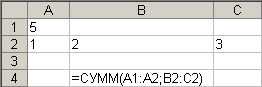 Укажите результат в ячейке С6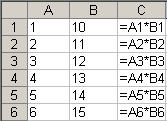 Укажите результат в ячейке С6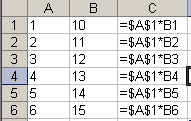 Укажите результат в ячейках С1:С6  после копирования данной формулы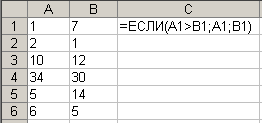 Укажите результат в ячейках С1:С6  после копирования данной формулы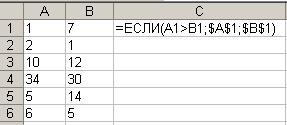 Укажите формулу в ячейке F4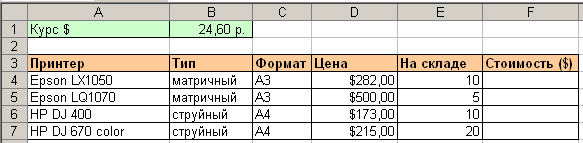 Укажите формулу в ячейке E4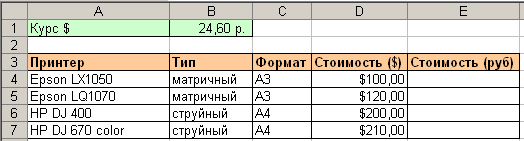 На рабочем листе Издательство хранятся данные о заказах. Какой функцией необходимо воспользоваться, чтобы по введенному номеру заказа выводилось наименование товараЕСЛИПРОСМОТРСЧЕТЕСЛИФормула в табличном процессоре начинается со знака _____________________________Ввод арифметической прогрессии осуществляется при помощи _______________________Диаграмма и график в табличном процессоре Два разных названия одного и того же объектаГрафик - один из видов ДиаграммыСовершенно разные объектыНа какой из диаграмм можно отобразить только один ряд данныхНа линейнойНа кольцевойНа круговойДля выделения нескольких смежных листов, необходимо держать нажатыми клавишиShift+CtrlCtrlAlt+CtrlПри наведении на маркер автозаполнения указатель мыши принимает форму___________________Что показано на рисунке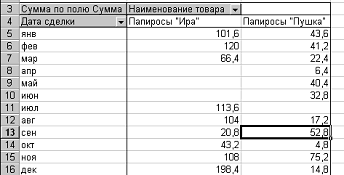 Что показано на рисунке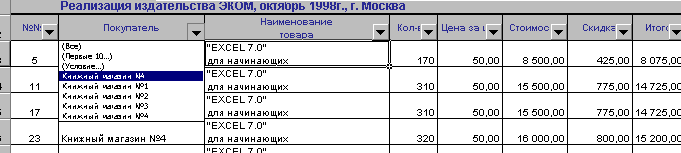 Что показано на картинке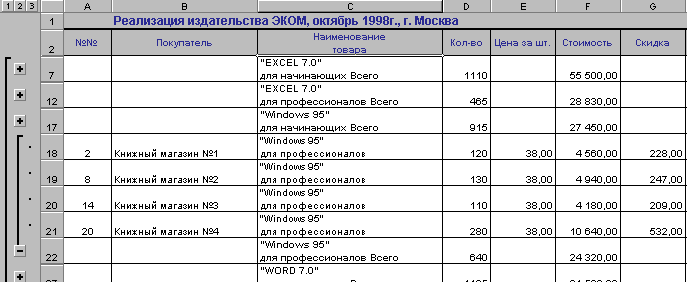 Инструмент Консолидация позволяет ___________таблицы, находящиеся на разных рабочих листах и даже в разных книгах. Аппарат численного анализа данных в Excel, доступен  через меню __________________Инструмент Подбор Параметра из меню ______________ позволяет найти значение аргумента , удовлетворяющее желаемому значению функции.Для подключения инструмента Поиск решения необходимо отметить нужные функции в меню _____________________________________Какие поля таблицы размещают в строку сводной таблицы, представленной на рисунке Какие поля таблицы размещают в данные сводной таблицы, представленной на рисункеНа рисунке представлена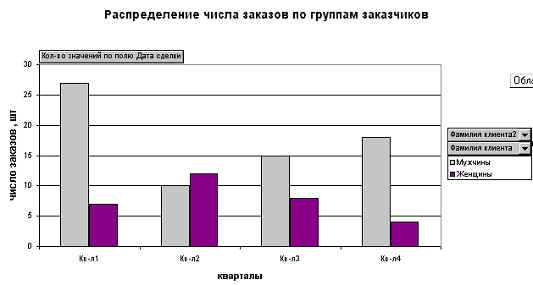 4.3. Оценочные средства промежуточной аттестацииТаблица 6ВОПРОСЫ К ЗАЧЕТУОбщие понятия. Информатика как фундаментальная наука и область практической деятельности.Понятие информационной технологии. Примеры реализации.Различные подходы к определению понятия «информация». Характеристические признаки информации.Представление числовой, текстовой, графической и звуковой информации в компьютере. Единицы измерения информации.Понятие об информационном обществе. Основные признаки и тенденции развития.Эволюция развития компьютерной техники и информационных технологий.Аппаратные средства персонального компьютера.Схема обработки информации на компьютере.Виды и назначение запоминающих устройств персонального компьютера.Виды и назначение периферийных устройств персонального компьютера. Понятие программного обеспечения. Классификация по функциональному признаку.Структура системного программного обеспечения.Функции и назначение операционной системы. Признаки графической операционной системы. Функции и назначение сервисных системных программ.Характеристики операционной системы Windows. Особенности графического интерфейса.Пользовательский интерфейс среды MS Windows Организация хранения файлов.Действия с файлами и папками.Характеристика пакетов прикладных программ. Понятие программного продукта.Назначение инструментальных систем программирования. Примеры.Компьютерные сети. Классификация и назначение. Аппаратные компоненты сети.IP- адреса и доменная система имен компьютеров. Сервисы Интернет.Информационная безопасность. Основные направления защиты информации.II. Основные понятия, технология работы и выполнение практического задания по теме: Редактирование документа в текстовом процессоре Word: цели и средства.Форматирование документа в текстовом процессоре Word: цели и средства.Операции с графическими объектами в текстовом процессоре Word.Вставка специальных элементов в документ Word (сноски, примечания, аннотации).Создание и работа с таблицами в текстовом процессоре Word. Разработка бланкового документа в текстовом процессоре Word.Стилевое форматирование.Вставка в документ Word оглавления, указателей, списка иллюстраций.Создание рассылки серийных писем в текстовом процессоре Word.Подготовка больших документов к печати (выделение разделов, предварительный просмотр).Подготовка больших документов к печати (формирование колонтитулов).Назначение табличного процессора. Основные понятия и объекты табличного документаВвод различных типов данных. Редактирование данных ячейки. Копирование данных, форматов. Специальная вставка.Цели и средства форматирования элементов в табличном процессоре Excel.Использование последовательностей и автозаполнения в табличном процессоре Excel.Алгоритм использования формул для вычисленийВиды адресации(ссылок) в . Excel. Категории встроенных функций. Алгоритм использования логической функции ЕСЛИ. Алгоритм использования функции ПРОСМОТР. Графическое представление данных в табличном процессоре Excel. Редактирование объектов диаграммы. Форматирование объектов диаграммы.Работа с электронной таблицей как с базой данных: цели и средства.Промежуточные итоги и консолидация данных в электронной таблице.Построение сводной таблицы в  Excel и анализ данных с ее помощью.Подбор параметра и сценарии в электронных таблицах Excel.Решение оптимизационных задач в Excel с помощью инструмента Поиск решения.Шкала оцениванияТаблица 7Таблица 8Шкала перевода оценки из многобалльной системы в пятибалльную соответствует требованиям РАНХиГС:5. Методические указания для обучающихся по освоению дисциплиныРабочей программой дисциплины предусмотрены следующие виды аудиторных занятий: лекции, практические занятия, контрольные работы. Возможность для беспрепятственного доступа обучающихся с ограниченными возможностями здоровья к материалам курса реализуется за  счет их размещения в системе электронного обучения на сайте https://sziu-de.ranepa.ru. На лекциях рассматривается наиболее сложный материал дисциплины.  Лекция сопровождается презентациями, компьютерными текстами лекции, что позволяет студенту самостоятельно работать над повторением и закреплением лекционного материала. Для этого аспиранту должно быть предоставлено право самостоятельно работать в компьютерных классах в сети Интернет.Практические занятия предназначены для самостоятельной работы студентов по выполнению практических заданий. Все практические занятия проводятся в компьютерных классах с использованием специальных программных средств.  Каждое практическое занятие сопровождается домашними заданиями, выдаваемыми студентам для решения во внеаудиторное время. Для оказания помощи в решении задач имеются тексты практических заданий с условиями задач и вариантами их решения.С целью контроля сформированности компетенций разработан фонд контрольных заданий. Его использование позволяет реализовать балльно-рейтинговую оценку, определенную приказом от 28 августа 2014 г. №168 «О применении балльно-рейтинговой системы оценки знаний студентов».С целью активизации самостоятельной работы аспирантов в системе дистанционного обучения Moodle разработан учебный курс «Адаптивные информационные и коммуникационные технологии», включающий набор файлов с текстами лекций, практикума, примерами задач, а также набором тестов для организации электронного обучения студентов.Для активизации работы аспирантов во время контактной работы с преподавателем отдельные занятия проводятся в интерактивной форме. В основном, интерактивная форма занятий обеспечивается при проведении занятий в компьютерном классе. Интерактивная форма обеспечивается наличием разработанных файлом с заданиями, наличием контрольных вопросов, возможностью доступа к системе дистанционного обучения, а также к тестеру.Для работы с печатными и электронными ресурсами СЗИУ имеется возможность доступа к электронным ресурсам. Организация работы аспирантов с электронной библиотекой указана на сайте института (странице сайта – «Научная библиотека»).Контрольные вопросы для подготовки к занятиямТаблица 96. Учебная литература и ресурсы информационно-телекоммуникационной сети «Интернет», учебно-методическое обеспечение для самостоятельной работы обучающихся по дисциплине6.1. Основная литератураИнформатика: Базовый курс: учеб. пособие для студентов техн. вузов: для бакалавров и специалистов, рек. М-вом образования Рос. Федерации / под ред. С. В. Симоновича. - 3-е изд. - СПб. [и др.]: Питер, 2012. - 637 c.Информатика: учебник для вузов, рек. М-вом образования Рос. Федерации / [Н. В. Макарова и др.] ; под ред. Н. В. Макаровой. - 3-е перераб. изд. - М. : Финансы и статистика, 2009. - 767 c.Информатика: учебник для бакалавров, [по специальности 080801 "Прикладная информатика" и др. эконом. специальностям], рек. М-вом образования Рос. Федерации / [В. В. Трофимов и др.] ; под ред. В. В. Трофимова ; С.-Петерб. гос. ун-т экономики и финансов. - 2-е изд., испр. и доп. - М. : Юрайт, 2013. - 917 c.Пирогов В. Ю. Информационные системы и базы данных [Электронный ресурс] : организация и проектирование : [учеб. пособия по специальности 010503 "Математ. обеспечение и администрирование информ. систем] / В. Ю. Пирогов. - Электрон. дан. - СПб. : БХВ-Петербург, 2009. - 528 c.Все источники основной литературы взаимозаменяемы6.2.Дополнительная  литератураИнформационные и коммуникационные технологии в дистанционном образовании: спец. Учебный курс: пер. с анг./ М. Г. Мур, У.Макинтош, Л.Блэк; под ред. М.Г. Мура; Ин-т ЮНЕСКО по информационным технологиям в образовании.-М. :Обучение-Сервис, 2006,HTML, скрипты и стили, 2 изд. Авторы: Дунаев В. СПб. : БХВ-Петербург, 2010, 1024 с. [Электронный ресурс]Михеева, Е.В. Информационные технологии в профессиональной деятельности: учеб. Пособие для сред. Проф. Образования/ Е.В.Михеева.-11-е изд., стер.-М.: Академия, 2013Венделева  М. А. Информационные технологии управления : учеб. пособие для бакалавров / М. А. Венделева, Ю. В. Вертакова. - М. : Юрайт, 2011. - 462 c.Ильина О. П., Бройдо В. Л. Архитектура ЭВМ и систем: Учебник для вузов. 2-е изд. СПб. : Питер, 2010, 720 с., Гриф УМО [Электронный ресурс]Интерактивные электронные коммуникации (возникновение "Четвертой волны"): Учебное пособие  Авторы: Шарков Ф.И. М. : Дашков и К°, 2010, 260 с., УМО [Электронный ресурс]Информационная безопасность: нормативно-правовые аспекты. Учебное пособие Авторы: Родичев Ю. А. СПб. : Питер, 2010, 272 с., Гриф УМО [Электронный ресурс]Макарова Н.В., Кочурова Е.Г., Титова Ю.Ф. - Практикум по информатике для вузов. СПб: Питер, 2013. – 320 c.Разработка веб-сайта. Взаимодействие с заказчиком, дизайнером и программистом Авторы: Браун Д. M. СПб. : Питер, 2010, 336 с. [Электронный ресурс]6.3. Учебно-методическое обеспечение самостоятельной работы. Приказ Минобрнауки России от 19.11.2013 N 1259 (ред. от 05.04.2016) "Об утверждении Порядка организации и осуществления образовательной деятельности по образовательным программам высшего образования - программам подготовки научно-педагогических кадров в аспирантуре (адъюнктуре)" (Зарегистрировано в Минюсте России 28.01.2014 N 31137)Самостоятельная работа студентов обеспечивается наличием следующих учебно-методических материалов:фонд контрольных вопросов для самопроверки;методические рекомендации по написанию и выполнению курсовой работы (презентации Power Point);презентационный материал лекций.6.4. Нормативные правовые документыНе используются.6.5. Интернет-ресурсыСЗИУ располагает доступом через сайт научной библиотеки http://nwapa.spb.ru/ к следующим подписным электронным ресурсам: Русскоязычные ресурсыЭлектронные учебники электронно-библиотечной системы (ЭБС)  «Айбукс» Электронные учебники электронно-библиотечной системы (ЭБС) «Лань» Статьи из периодических изданий по общественным и гуманитарным наукам «Ист-Вью»  Энциклопедии, словари, справочники «Рубрикон»   Полные тексты диссертаций и авторефератов Электронная Библиотека Диссертаций РГБ Англоязычные  ресурсыEBSCO Publishing – доступ к мультидисциплинарным полнотекстовым базам данных различных мировых издательств по бизнесу, экономике, финансам, бухгалтерскому учету, гуманитарным и естественным областям знаний, рефератам и полным текстам публикаций из научных и научно-популярных журналов.Ресурсы информационно-телекоммуникационной сети «Интернет», необходимые для освоения дисциплиныЭлектронные учебники;Интернет-экциклопедия «Википедия».6.6.Иные источники.Не используются.7. Материально-техническая база, информационные технологии, программное обеспечение и информационные справочные системыВ процессе реализации программы используются следующие методы сбора, обработки, хранения, передачи информации: коммуникативные информационные технологии, дистанционные технологии обучения, информационно-поисковые, аналитические.Это определяет необходимость следующего оборудования и программ: персональные компьютеры, программные комплексы Microsoft Excel, Microsoft Word, Microsoft Power Point.Компьютерные и информационно-коммуникативные средства.Технические средства обученияКурс включает использование программного обеспечения Microsoft Excel, Microsoft Word, Microsoft Power Point для подготовки текстового и табличного материала, графических иллюстрацийМетоды обучения с использованием информационных технологий (компьютерное тестирование, демонстрация мультимедийных материалов)Интернет-сервисы и электронные ресурсы (поисковые системы, электронная почта, профессиональные тематические чаты и форумы, системы аудио и видео конференций, онлайн энциклопедии, справочники, библиотеки, электронные учебные и учебно-методические материалы)Для организации электронного обучения используется система Moodlesziu-de.ranepa.ru. Таблица 10Компьютерные классы из расчета 1 ПЭВМ для одного обучаемого. Каждому обучающемуся должна быть предоставлена возможность доступа к сетям типа Интернет в течение не менее 20% времени, отведенного на самостоятельную подготовку.УТВЕРЖДЕНАрешением методической комиссии по направлению подготовки Экономика СЗИУ РАНХиГСПротокол от «17» мая 2017 г. №2Перечень планируемых результатов обучения по дисциплине, соотнесенных с планируемыми результатами освоения образовательной программыОбъем и место дисциплины в структуре образовательной программыСодержание и структура дисциплины Материалы текущего контроля успеваемости обучающихся и фонд оценочных средств промежуточной аттестации по дисциплине 4.1. Формы и методы текущего контроля успеваемости обучающихся и промежуточной аттестации4.2. Материалы текущего контроля успеваемости обучающихся4.3. Оценочные средства для промежуточной аттестации4.4. Методические материалыМетодические указания для обучающихся по освоению дисциплины Учебная литература и ресурсы информационно-телекоммуникационной сети "Интернет", учебно-методическое обеспечение самостоятельной работы обучающихся по дисциплине 6.1. Основная литература6.2. Дополнительная литература6.3. Учебно-методическое обеспечение самостоятельной работы6.4. Нормативные правовые документы6.5. Интернет-ресурсы6.6. Иные источникиМатериально-техническая база, информационные технологии, программное обеспечение и информационные справочные системы Код компетенцииСодержание компетенцииКод этапа освоения компетенцииНаименование этапа освоения компетенцииУК-6способностью планировать и решать задачи собственного профессионального и личностного развитияУК-6.2умеет планировать задачи  собственного профессионального и личностного развитияПК-2быть способными характеризовать, измерять и предлагать мероприятия в области развития интеграционных процессов в инновационной среде и владеть формами их практической реализации и обновленияПК-2.2уметь использовать и владеть формами  практической реализации и обновления в области развития интеграционных процессов в инновационной среде исследованийОТФ/ТФ/профессиональные действияКод этапа освоения компетенцииРезультаты обученияУК-6.2На уровне знаний:организации мероприятий по социальной интеграции инвалидов и иных категорий с ограничениями жизнедеятельности ;структуры и содержания социальной реабилитации различных категорий лиц с ограничениями жизнедеятельности;структурно-функциональных моделей учреждений, осуществляющих социальную реабилитацию инвалидов и иных категорий лиц;принципов создания доступной (безбарьерной) среды жизнедеятельности для различных категорий лиц с ограничениями жизнедеятельности;УК-6.2На уровне умений:организовывать мероприятия в рамках социальной адаптации различных категорий лиц с ограничениями жизнедеятельности в социальных учреждениях; взаимодействовать  с различными учреждениями и организациями,специалистами, осуществляющими мероприятия по социальной адаптации лиц с ограничениями жизнедеятельности.УК-6.2На уровне владений:технологиями профилактики социальной дезадаптации инвалидов и других категорий лиц с ограничениями жизнедеятельности.способностью и готовностью осуществлять свою деятельность в различных сферах общественной жизни с учетом принятых в обществе моральных и правовых норм и ценностейПК-2.2На уровне знаний:знать базовые терминологические понятия информатики, информационных технологий и информационных систем; особенности информационных технологий для людей с ограниченными возможностями здоровья; ПК-2.2На уровне умений:применять указанные знания в научно-исследовательской и практической деятельности в области экономикиПК-2.2На уровне владений:навыками применения вычислительной техники; поиска, сбора, хранения, анализа, преобразования и передачи данных с использованием сетевых компьютерных технологий; приемами работы c информационными ресурсами в глобальной сети Internet.Вид работыТрудоемкостьв академ. часах очно/заочноОбщая трудоемкость36/36Контактная  работа с преподавателем12/8Лекции4/4Практические занятия8/4Лабораторные занятия-Самостоятельная работа24/28Контроль-/-Форма текущего контроляУстный и письменный опрос, тестированиеФорма  промежуточной аттестацииЗачет№ п/пТЕМЫВсего часовВ том числе:В том числе:В том числе:Формы контроля*№ п/пТЕМЫВсего часовАудиторные занятияАудиторные занятияСам. раб. (в час.)Формы контроля*№ п/пТЕМЫВсего часовЛекц. (в час.)Практ. зан. (в час.)Сам. раб. (в час.)Формы контроля*Очная форма обученияОчная форма обученияОчная форма обученияОчная форма обученияОчная форма обученияОчная форма обученияОчная форма обученияТема 1 Основы информационных технологийТема 1 Основы информационных технологийТема 1 Основы информационных технологийТема 1 Основы информационных технологийТема 1 Основы информационных технологийТема 1 Основы информационных технологийТема 1.1. Инфокоммуникационные технологии. Основные тенденции развития312Тема 1.2 Основы и методы защиты информации312Тема 1.3. Программные средства реализации информационных процессов312Тема 2. Дистанционные образовательные технологииТема 2. Дистанционные образовательные технологииТема 2. Дистанционные образовательные технологииТема 2. Дистанционные образовательные технологииТема 2. Дистанционные образовательные технологииуоТема 2.1. Основные понятия. MOOC массовые открытые онлайн курсы. Облачные технологии.413Тема 2.2. Поиск информационных ресурсов в глобальной сети Интернет на заданную тему413Тема 3. Информационная технология подготовки текстовых документов в MS Word4112уоТема 4. Информационная технология обработки табличных документов в MS ExcelТема 4. Информационная технология обработки табличных документов в MS ExcelТема 4. Информационная технология обработки табличных документов в MS ExcelТема 4. Информационная технология обработки табличных документов в MS ExcelТема 4. Информационная технология обработки табличных документов в MS ExcelТема 4. Информационная технология обработки табличных документов в MS ExcelТема 4.1. Автоматизация вычислений в среде табличного процессора413Тема .4.2. Работа со списками. Сортировка и фильтрация табличных данных. Структурирование таблиц 5113Тема 5. Вычислительные системы, сети и телекоммуникацииТема 5. Вычислительные системы, сети и телекоммуникацииТема 5. Вычислительные системы, сети и телекоммуникацииТема 5. Вычислительные системы, сети и телекоммуникацииТема 5. Вычислительные системы, сети и телекоммуникацииТема 5. Вычислительные системы, сети и телекоммуникацииТема 5.1. Вычислительные системы312Тема 5.2. Телекоммуникационные системы в компьютерных сетях312Промежуточный контрольЗачетЗачетВсего (акад./астр. часы):36/274/38/624/18№ п/пТЕМЫВсего часовВ том числе:В том числе:В том числе:Формы контроля*№ п/пТЕМЫВсего часовАудиторные занятияАудиторные занятияСам. раб. (в час.)Формы контроля*№ п/пТЕМЫВсего часовЛекц. (в час.)Практ. зан. (в час.)Сам. раб. (в час.)Формы контроля*Заочная форма обученияЗаочная форма обученияЗаочная форма обученияЗаочная форма обученияЗаочная форма обученияЗаочная форма обученияЗаочная форма обученияТема 1 Основы информационных технологийТема 1 Основы информационных технологийТема 1 Основы информационных технологийТема 1 Основы информационных технологийТема 1 Основы информационных технологийТема 1 Основы информационных технологийТема 1.1. Инфокоммуникационные технологии. Основные тенденции развития413Тема 1.2 Основы и методы защиты информации22Тема 1.3. Программные средства реализации информационных процессов33Тема 2. Дистанционные образовательные технологииТема 2. Дистанционные образовательные технологииТема 2. Дистанционные образовательные технологииТема 2. Дистанционные образовательные технологииТема 2. Дистанционные образовательные технологииуоТема 2.1. Основные понятия. MOOC массовые открытые онлайн курсы. Облачные технологии.413Тема 2.2. Поиск информационных ресурсов в глобальной сети Интернет на заданную тему422Тема 3. Информационная технология подготовки текстовых документов в MS Word413уоТема 4. Информационная технология обработки табличных документов в MS ExcelТема 4. Информационная технология обработки табличных документов в MS ExcelТема 4. Информационная технология обработки табличных документов в MS ExcelТема 4. Информационная технология обработки табличных документов в MS ExcelТема 4. Информационная технология обработки табличных документов в MS ExcelТема 4. Информационная технология обработки табличных документов в MS ExcelТема 4.1. Автоматизация вычислений в среде табличного процессора213Тема .4.2. Работа со списками. Сортировка и фильтрация табличных данных. Структурирование таблиц 23Тема 5. Вычислительные системы, сети и телекоммуникацииТема 5. Вычислительные системы, сети и телекоммуникацииТема 5. Вычислительные системы, сети и телекоммуникацииТема 5. Вычислительные системы, сети и телекоммуникацииТема 5. Вычислительные системы, сети и телекоммуникацииТема 5. Вычислительные системы, сети и телекоммуникацииТема 5.1. Вычислительные системы413Тема 5.2. Телекоммуникационные системы в компьютерных сетях413Промежуточный контроль-/3ЗачетЗачет        ИТОГО (акад/астр. часы)36/274/34/328/18Код компетенцииСодержание компетенцииКод этапа освоения компетенцииНаименование этапа освоения компетенцииУК-6способностью планировать и решать задачи собственного профессионального и личностного развитияУК-6.2умеет планировать задачи  собственного профессионального и личностного развитияПК-2быть способными характеризовать, измерять и предлагать мероприятия в области развития интеграционных процессов в инновационной среде и владеть формами их практической реализации и обновленияПК-2.2уметь использовать и владеть формами  практической реализации и обновления в области развития интеграционных процессов в инновационной среде исследованийЭтап освоения компетенцииПоказательоцениванияКритерий оцениванияУК-6.2Демонстрирует самостоятельность при подготовке к занятиям, активность в выборе методов занятия, обеспечении дидактическими материалами.Демонстрирует умение управлять аудиторией во время проведения занятий.Качество выполнения заданий, тестирования.Правильность и полнота ответов во время зачетаПК-2.2Самостоятельно форму-лирует проблему исследования, приводит результаты оценки современного состояния исследуемой предметной области.Представляет реферат по теме.Демонстрирует знание основных положений теоретических вопросов, вынесенных на экзамен по специальностиПолнота и проработанность темы в реферате.Глубина исследования решаемой проблемы.Полнота ответов на вопросы экзамена по специальности. Наличие отзыва от научного руководителя, его выводы о результативности работы.№ п/пВид учебной деятельности студентаПринцип расчётаМаксимальное количество баллов1.Посещение лекцийАкадем. час = 1 балл2.Присутствие на практическом занятииАкадем. час = 1 балл3Выступление с зачитыванием текста0 баллов4.Выступление с обращением к тексту2 балла5.Отработка пропущенного семинарского занятия2 балла6.Представление конспектов литературы к семинарскому занятию4 балла7.Контрольная работаОт 0 до 5 баллов8Представление конспекта лекцииОт 2 до 8 баллов9.Решение практических проектных задачОт 1 до 10 баллов10.Участие в работе кружка СНО по кафедреОт3 до 15 баллов11.Подготовка письменного доклада на кружке СНООт5 до 20 балловИТОГООт 30 до 70 баллов До 100 балловКоличество балловЭкзаменационная оценкаЭкзаменационная оценкаКоличество балловпрописьюбуквой86 - 100отличноА78 - 85хорошоВ66 - 77хорошоС61 - 65удовлетворительноD51 – 60удовлетворительноE0 - 50неудовлетворительноEX№п/пНаименование темы или раздела дисциплины Контрольные вопросы для самопроверки№п/пНаименование темы или раздела дисциплины Контрольные вопросы для самопроверки1Тема 1.Основы информационных технологийПонятие и структура информатики.Методы и средства защиты информации.Основные понятия программного обеспечения ЭВМ.Классификация программного обеспечения по сфере использования.2Тема 2. Дистанционные образовательные технологии (ДОТ)Программное обеспечение ДОТОблачные технологииIP- адреса и доменная система имен компьютеров.Технология поиска информации в сети Internet.3Тема 3. Информационная технология подготовки текстовых документовПонятие стиля.Создание оглавления и предметных указателей.Гиперссылки.4Тема 4. Информационная технология обработки табличных документов в MS ExcelАлгоритм использования формул для вычисленийСуть различия видов адресации (ссылок).Понятие списка( базы данных).Отбор данных с помощью фильтров.Тема 5 Информационные коммуникационные технологииТехнические средства коммуникаций. Аудиовизуальные технологии.Программные средства телекоммуникаций.Перечислите типы сетей связи.Перечислите характеристики линий связи.Для чего служит процедура мультиплексирования?Способы коммутации каналов.В чём отличие коммутируемых и выделенных каналов связи?Что такое аналоговая модуляция?Что такое цифровое кодирование?Каким образом осуществляются в сети меры по обеспечению информационной безопасности? В чём заключается сущность помехоустойчивого кодирования?Какие задачи решают помехоустойчивые коды?Каковы цели маршрутизации пакетов?Способы маршрутизации.Что такое протокол Frame Relay.Спутниковые сети связи7№ п/пНаименованиеКомпьютерные классы с персональными ЭВМ, объединенными в локальные сети с выходом в ИнтернетПакет MS OfficeМультимедийные средства в каждом компьютерном классе и в лекционной аудиторииБраузер, сетевые коммуникационные средства для выхода в Интернет Специальное программное обеспечение: программа речевой навигации JAWS, речевые синтезаторы («говорящая мышь»), экранные лупы.